Polícia upozorňuje 	Polícia už viackrát avizovala prísnejšie kontroly s cieľom zlepšiť dopravno-bezpečnostnú situáciu a pozitívne ovplyvniť nepriaznivý vývoj usmrtených osôb pri dopravných nehodách. Od 11.februára 2022 do 6. marca 2022 polícia vykonáva zvýšený dohľad nad bezpečnosťou a plynulosťou v cestnej premávke a to aj v okrese Bardejov.Zvýšený dohľad nad bezpečnosťou a plynulosťou v cestnej premávke je vykonávaný  najmä v dňoch a časoch, kedy dochádza najčastejšie k dopravným nehodám s následkami na živote a zdraví, najmä v skorších ranných hodinách a za súmraku, v nočných hodinách a cez víkendy. Do týchto opatrení je nasadený maximálny počet policajtov služby dopravnej a poriadkovej polície s využitím všetkých technických prostriedkov na odhaľovanie a dokumentovanie priestupkov proti bezpečnosti a plynulosti cestnej premávky a to aj inštitútu objektívnej zodpovednosti.Opatrenia sú zamerané predovšetkým na kontrolu dodržiavania ustanovených alebo obmedzených rýchlosti jazdy motorových vozidiel, spôsobu jazdy vodičov, dodržiavania pravidiel cestnej premávky vodičmi motocyklov a ich spolujazdcami, dodržiavania povinností vodičov voči chodcom a cyklistom, dodržiavania povinností chodcov a cyklistov v cestnej premávke.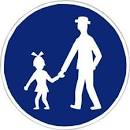 Účastníci cestnej premávky nezabúdajte dodržiavať pravidlá cestnej premávky celoročne a takto dopomôcť k zlepšeniu dopravnej situácie.Chodci, dodržujte nasledujúce rady!Prednostne používajte predovšetkým chodník. Po chodníku choďte vpravo.__________________________________________________________Tam, kde chodník nie je alebo kde je neschodný, choďte po ľavej krajnici, tam kde nie je krajnica alebo je neschodná, choďte čo najbližšie pri ľavom okraji vozovky.___________________________________________________________________________Za zníženej viditeľnosti mimo obce, ak idete po krajnici, musíte mať na sebe viditeľné umiestnené reflexné prvky alebo reflexný odev.___________________________________________________________________________Ak prechádzate cez vozovku, používajte prednostne priechod pre chodcov, nadchodalebo podchod. Na priechode choďte vpravo.___________________________________________________________________________Ak prechádzate cez vozovku mimo priechodu pre chodcov, smiete prechádzať len kolmona jej os, s ohľadom na vzdialenosť a rýchlosť jazdy prichádzajúcich vozidiel. ___________________________________________________________________________Pred vstupom na vozovku sa musíte presvedčiť, čí tak môžete urobiť beznebezpečenstva a len čo vstúpite na vozovku, nesmiete sa tam bezdôvodne zdržiavať.______________________ _____________________________________________________Nesmiete prekonávať zábradlie ani iné zábrany.___________________________________________________________________________Ak ste osobou so zdravotným postihnutím a pohybujete sa pomocou ručného alebo motorového vozíka, smiete používať ktorúkoľvek krajnicu alebo ktorýkoľvek okraj vozovky._______________________________________________________________Ak ste organizovaný útvar chodcov  (školská mládež, sprievod), idúci najviac v dvojstupe
po chodníku, musíte ísť vpravo.Cyklisti, dodržujte nasledujúce rady!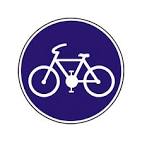 __________________________________________Dbajte na stav bicykla a jeho výbavu, s dôrazom na brzdy, reflexné prvky, predné biele a zadné červené odrazky a svetlá, zvonček.___________________________________________________________________________Snažte sa vidieť a byť videní - znižujete tak riziko kolízie. Majte preto na sebe a na bicykli reflexné prvky a za zníženej viditeľnosti buďte vždy osvetlení.___________________________________________________________________________Vyhnite sa požívaniu alkoholu a iných omamných látok pred jazdou aj počas nej. Ohrozujete tak seba aj ostatných účastníkov cestnej premávky.___________________________________________________________________________Buďte predvídaví a ohľaduplní, nevchádzajte bezhlavo tam, kam nevidíte,
dávajte pozor na prichádzajúce a predchádzajúce vozidlá.___________________________________________________________________________Na vozovke alebo na cestičke pre cyklistov jazdite vpravo,len jednotlivo za sebou, na cestičke pre cyklistov max. dvaja vedľa seba, ak neohrozujete ostatných.___________________________________________________________________________Dbajte na zvýšenú opatrnosť pri predchádzaní pomaly idúceho alebo stojaceho vozidla.______________________ _____________________________________________________Chrániť si hlavu riadne upevnenou cyklistickou prilbou ste povinní počas jazdy na bicykli mimo obce (do 15 rokov aj v obci).___________________________________________________________________________Nejazdite bez držania sa riadidiel bicykla, nohy majte na pedáloch bicykla, počas jazdy sa nesmiete držať iného vozidla.___________________________________________________________________________Trasu, ktorú si zvolíte, vyberajte podľa svojich skúseností a možností snažte sa vyhnúť premávkou silne zaťaženým komunikáciám.  __________________________________________________________________________Ak máte menej ako 10 rokov, s výnimkou cestičky pre cyklistov smiete
jazdiť len pod dohľadom osoby staršej ako 15 rokov.OR PZ v Bardejove